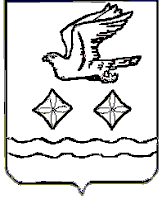 АДМИНИСТРАЦИЯГОРОДСКОГО ОКРУГА СТУПИНО МОСКОВСКОЙ ОБЛАСТИПОСТАНОВЛЕНИЕ ____________№ ___________г. СтупиноО внесении изменений в муниципальную программу  городского округа Ступино Московской области «Предпринимательство»В соответствии с Бюджетным кодексом Российской Федерации, Федеральным законом от 06.10.2003 №131-ФЗ «Об общих принципах организации местного самоуправления в Российской Федерации», решением Совета депутатов городского округа Ступино от 16.12.2021  № 629/65 «О бюджете городского округа Ступино Московской области на 2022 год  и на плановый период 2023-2024 годов», постановлением администрации городского округа Ступино Московской области от 01.12.2017 № 07-п «Об утверждении Порядка принятия решений о разработке, формировании, реализации и оценки эффективности муниципальных программ городского округа Ступино Московской области», постановлением администрации городского округа Ступино Московской области от 03.09.2019 №2500-п «Об утверждении Перечня муниципальных программ городского округа Ступино Московской области», ПОСТАНОВЛЯЮ:1. Внести в муниципальную программу городского округа Ступино Московской области «Предпринимательство», утвержденную постановлением администрации городского округа Ступино Московской области от 09.12.2019 №3787-п (далее – муниципальная программа) изменения согласно приложению к настоящему постановлению.2. Опубликовать настоящее постановление в установленном порядке и разместить на официальном сайте администрации, Совета депутатов и контрольно-счетной палаты городского округа Ступино Московской области.3. Контроль за исполнением настоящего постановления возложить на заместителя главы администрации городского округа Ступино Московской области Петрожицкую Л.В.Глава городского округа Ступино Московской области                                                             С.Г. Мужальских